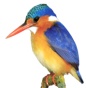 MPUMALANGA   GOLF  SENIORS  OPEN
MIDDELBURG COUNTRY CLUB
18 – 19   AUGUST 2018
Conditions :    	The  Seniors Championship shall be played under the Rules of Golf as approved by the South African Golf Association. Local Tournament Rules have been approved by Mpumalanga Golf Union. All entries shall be subject to approval by   the Tournament Committee, which reserves the right to refuse any entry without reason for such refusal. The decision of the Committee as to the acceptance or refusal of any entry shall be final. Entries will be limited to 96 players - if entries exceed this number the field will be reduced in such manner as the Mpumalanga Seniors may determine. In the case of a tie a sudden death playoff will take place. If not possible the Championship will be decided on a count out.Entry :                	Open to any male amateur golfer who is a member of a club affiliated to a Union /Association recognized by SAGA and who has a current handicap, and is  over  the  age of  50yrs  on  the  date  of  the  tournament or  before . Players can only enter on the official entry form . Format:              	The Championship will be played over 36 holes stroke play, 18 holes on Saturday, and 18 holes on Sunday. Exemptions:	Current provincial Seniors and  Super seniors as  approved  by  their  unions (12 players ) The Union at it’s discretion  reserves  the right to grant further exemptions.  Entry Fee:        	Entrance Fee is R500   which must be  paid  at  the Registration Desk in the Pro Shop on Saturday morning 18 August 2018.Entries To:       	Only to the MGU Senior President  at fax – 013 – 697 3925 : e-mail at: francisth@mweb.co.za or m-quip@mweb.co.za  –  entries  sent direct to Middelburg country club  will not be accepted.  Entry forms are available on – www.mgu.co.za.  www.saga.co.za -  All Union offices have been sent these forms.Closing Date:   	Noon Wednesday 8th  August, 2018 - The onus for the entry form being received is the players responsibility. Draw            	The draw and starting times will be available on 13  August, 2018  at your Union’s  Offices and  sent  to your  cell phone ,  they  will also be posted on the MGU Website .Disputes :      	Disputes and decisions of any nature will be decided on by the Tournament Committee and their decision shall be final.General  :             1. 	It is compulsory for players to swipe their Handicap Card in  the Pro Shop.2.	Players shall start at the time laid down by the Committee (Rule 6 - 3a). Rule 33 7 may be waived in exceptional cases should a player be ready to play within 5 minutes of his starting time. Failure to start on time is 2 strokes penalty at the 1st  hole.	           3. 	Outside caddies may be used with the permission of  the Pro Shop   :  013 – 282 6176	           4.	Accepted competitors can reserve times to practice in the Pro Shop  013 -282 6176 - green fees are R160.00  per  round. 		            	           5. 	The Exemption of Liability Clause of the Union Exempts the Union from any Liability claims from players or guests attending.                    	           6.   Conforming Range Finders   may be used – you may  wear shorts.                               7. For  accommodation , book through  Middelburg golf club as the are only  limited rooms available

 	           ENTRY FORM2018 MPUMALANGA SENIORS  STROKEPLAYFULL NAME: _________________________________________________       HANDICAP: _______SAGA  PLAYERS ID: 2700_____________________________      Exempt  Yes / No   ____________HOME  CLUB: _________________________________                   CERTIFIED  CORRECT: _________________________                     CELL NUMBER: ______________________________I AGREE TO ABIDE BY THE RULES and CONDITIONS AS SET OUT ABOVE   Sign: ____________________________________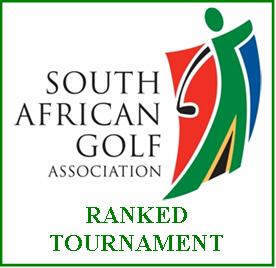 